Номера телефонов экстренных служб      при чрезвычайных ситуациях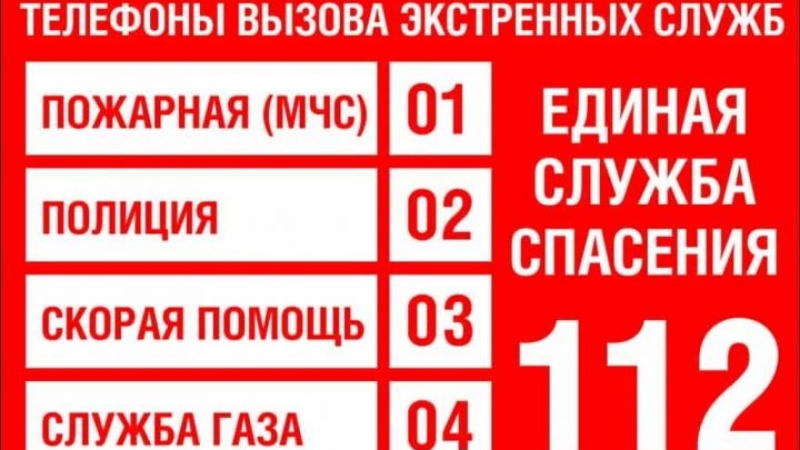 Напоминаем, что при возникновении чрезвычайных ситуаций следует звонить по следующим телефонным номерам:Полиция - 02, 0-20 (сотовый телефон), 2-01-02.Скорая медицинская помощь - 03, 0-30 (сотовый телефон), 2-01-03.Пожарная часть - 01, 0-10 (сотовый телефон), 2-01-01.Единая служба спасения- 112.Газовая служба - 04, 2-01-04.Электрораспределительные сети - 20-1-05.Единая диспетчерская служба – 8(84346) 21-7-25